Главам Муниципальных образований Тайшетского района.«Направление информации»Уважаемые Главы Муниципальных образований Тайшетского района!     В целях организации профилактической работы с населением по предупреждению пожаров и гибели людей на них направляем Вам рекомендации по соблюдению требований пожарной безопасности при прогреве автомобилей для размещения на сайтах муниципальных образований, мессенджерах, новостных групп социальных сетей, в местах массовых пребываний людей.Уважаемые жители Тайшетского района!	С наступлением морозов автомобилистам Тайшетского района следует особое внимание уделить безопасному прогреву авто.  Отдел надзорной деятельности и профилактической работы по Тайшетскому району УНД и ПР ГУ МЧС России по Иркутской области информирует о том, что зимой необходимо проявлять повышенное внимание к техническому состоянию и пожарной безопасности своего авто. В первую очередь - это регулярное техническое обслуживание и своевременный ремонт выявленных неисправностей.Чтобы в автомобиле не случился пожар, следуйте простым правилам:- не отогревайте автомобиль при помощи паяльной лампы или газовой горелки, так как это может привести к пожару. Старайтесь использовать только закрытое тепловое воздействие;- не используйте самодельные или не предназначенные для прогрева автомобиля устройства;- отогревайте машину в несколько этапов, постепенно увеличивая тепловое воздействие;- если вам не удалось запустить мотор после 3-4 попыток, выдержите небольшую паузу, затем повторите попытку еще раз;- если самостоятельно запустить двигатель не удается, обратитесь за помощью в специализированные фирмы;- не укутывайте двигатель старой верхней одеждой или одеялом – все это может загореться. Лучше всего для утепления использовать специальный теплоизоляционный материал, прикрепленный не к двигателю, а к капоту и таким образом, чтобы он не касался горячих деталей мотора;- чтобы автомобиль не вышел из строя, используйте автопрогрев - выставите таймер и двигатель будет запускаться автоматически;- если хотите сэкономить на бензине, на время морозов паркуйте транспортное средство в теплых боксах или используйте для обогрева двигателя сертифицированное негорючее одеяло. Если такой возможности нет - заберите аккумулятор домой или храните его в другом теплом месте - это облегчит запуск мотора утром;- не устанавливайте в автомобиль для подогрева электрооборудование кустарного производства;- не оставляйте в машине без присмотра включенные электрообогреватели – это может привести к пожару.ВНИМАНИЕ!В соответствии с п. 35 (ж) Правил противопожарного режима в Российской Федерации, утвержденных постановлением Правительства Российской Федерации № 1479 от 16 сентября 2020, при включении электроподогрева автотранспорта запрещено использовать временную электропроводку, включая удлинители, сетевые фильтры, не предназначенные по своим характеристикам для питания применяемых электроприборов.Автомобилистов, подогревающих автомобилей через удлинители к розеткам из квартир, ждет административный штраф от пяти до пятнадцати тысяч рублей. Если все же вы нарушили правила и автомобиль загорелся:- воспользуйтесь огнетушителем, однако стоит помнить, что приступать к тушению автомобиля опасно для жизни, если одежда пропитана парами топлива или масла, а руки смочены бензином;- при тушении возгорания под капотом осторожно откройте его (желательно сбоку палкой или монтировкой, так как при этом возможен выброс пламени). - направляйте огнетушитель на очаг наиболее интенсивного горения или накройте пламя брезентом, забросайте песком, снегом, залейте водой.Если ликвидировать возгорание самостоятельно невозможно, отойдите от машины на безопасное расстояние и вызовите пожарных по единому номеру 01 или 101.Главный государственный инспекторТайшетского районапо пожарному надзоруАхметов А.Р.О проделанной работе информировать ОНД и ПР по Тайшетскому району посредством направления информационного письма на электронную почту ond_t-t@mail.ru не позднее  17 часов 00 минут по местному времени 06.12.2022 года.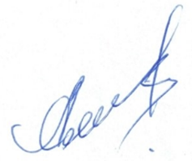 Главный государственный инспекторТайшетского района по пожарному надзору	                                  А. Р. АхметовМЧС РОССИИГЛАВНОЕ УПРАВЛЕНИЕ МИНИСТЕРСТВА РОССИЙСКОЙ ФЕДЕРАЦИИ ПО ДЕЛАМ ГРАЖДАНСКОЙ ОБОРОНЫ, ЧРЕЗВЫЧАЙНЫМ СИТУАЦИЯМ И ЛИКВИДАЦИИ ПОСЛЕДСТВИЙ СТИХИЙНЫХ БЕДСТВИЙ ПО ИРКУТСКОЙ ОБЛАСТИ(Главное управление МЧС Россиипо Иркутской области)Управление надзорной деятельности и профилактической работыОтдел надзорной деятельности и профилактической работы по Тайшетскому району665003, г. Тайшет, м-н. Пахотищева, д. 3E-mail: ond_t-t@mail.ru   «02» декабря 2022 г.  № 2-16-945